بطاقة متابعة الطالب (ة) المتربص(ة)المكلف بإنجاز تقرير تربصإسم ولقب الطالب (ة): ........................................................................................................................تاريخ ومكان الميلاد: ............................................................................................................................مسجل بالسنة ثالثة ليسانس،                                       للسنة الجامعية: ............................................       رقم التسجيل (بطاقة الطالب): ...............................................................................................................الشعبة: ...........................................................    التخصص: .............................................................موضوع تقرير التربص: ..........................................................................................................................نوع التربص: تطبيقيمكان التربص: ..................................................................................................................................فترة التربص: من: ....................................... إلى ........................................  ملاحظة: العدد الفعلي لأيام التربص لا يتجاوز 15 يوم كأقصى تقدير. سيدي بلعباس، في ..................................                                                                               إمضاء المكلف بالمتابعةوزارة التعليم العـالي والبحث العـلمي جامعة جيلالي ليابس - سيدي بلعباس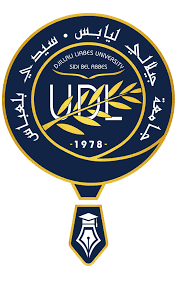 Ministry of Higher Education and Scientific ResearchDjilali Liabes University – Sidi Bel Abbesكلية العلوم الإقتصادية والتجارية وعلوم التسييرFaculty of Economics, Business and Management Sciencesكلية العلوم الإقتصادية والتجارية وعلوم التسييرFaculty of Economics, Business and Management Sciencesكلية العلوم الإقتصادية والتجارية وعلوم التسييرFaculty of Economics, Business and Management Sciencesالشهرعدد الأيام الفعليةملاحظاتجانفيفيفريمارسأفريلمايالمجموع